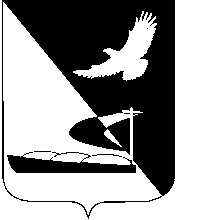 АДМИНИСТРАЦИЯ МУНИЦИПАЛЬНОГО ОБРАЗОВАНИЯ«АХТУБИНСКИЙ РАЙОН»ПОСТАНОВЛЕНИЕ18.11.2016          						         № 500О внесении изменений в извещение, утвержденное постановлением администрации МО «Ахтубинский район» от 11.11.2016 № 488  В связи с допущенной технической ошибкой, руководствуясь статьей 14 Федерального закона от 21.12.2001 № 178-ФЗ «О приватизации государственного и муниципального имущества», постановлением Правительства РФ от 12.08.2002 № 585 «Об утверждении Положения об организации продажи государственного или муниципального имущества на аукционе и Положения об организации продажи находящихся в государственной или муниципальной собственности акций акционерных обществ на специализированном аукционе», Уставом муниципального образования «Ахтубинский район», администрация МО «Ахтубинский район»ПОСТАНОВЛЯЕТ:1. Внести изменение в извещение, утвержденное постановлением администрации МО «Ахтубинский район» от 11.11.2016 № 488 «О проведении открытого по составу участников и форме подачи заявок аукциона по продаже здания школы, площадью 734,6 кв.м, расположенного по адресу: Астраханская область, Ахтубинский район, с. Капустин Яр,         ул. Одесская, д. 41», заменив слова «Заявки на участие в аукционе принимаются в срок с 08 ч. 00 мин. 17.11.2016 до 17 ч. 00 мин. 16.12.2014 по адресу: 416500, Астраханская область, г.Ахтубинск, ул.Волгоградская, 141, каб.  № 9.» словами  «Заявки на участие в аукционе принимаются в срок с    08 ч. 00 мин. 17.11.2016 до 17 ч. 00 мин. 16.12.2016 по адресу: 416500, Астраханская область, г.Ахтубинск, ул.Волгоградская, 141, каб. № 9.». 2. Отделу информатизации и компьютерного обслуживания администрации МО «Ахтубинский район» (Короткий В.В.) обеспечить размещение настоящего постановления в сети Интернет на официальном сайте администрации МО «Ахтубинский район» в разделе «Администрация» подраздел «Документы Администрации» подраздел «Официальные документы». 3. Отделу контроля и обработки информации администрации                    МО «Ахтубинский район» (Свиридова Л.В.) представить информацию в газету «Ахтубинская правда» о размещении настоящего постановления в сети Интернет на официальном сайте администрации МО «Ахтубинский район» в разделе «Администрация» подраздел «Документы Администрации» подраздел «Официальные документы». И.о. главы администрации						      В.Н. Морозова